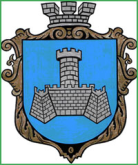 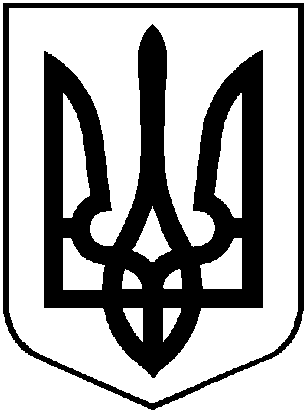 УКРАЇНАХМІЛЬНИЦЬКА МІСЬКА РАДАВІННИЦЬКОЇ ОБЛАСТІВиконавчий комітетР І Ш Е Н Н Явід “__” січня 2023р.                                                                  №____Про розгляд заяви гр.Спічук Тетяни Степанівни  	Розглянувши заяву із додатками гр. Спічук Тетяни Степанівни щодо внесенню змін до свідоцтва про право особистої власності на будинковолодіння в м. Хмільнику, згідно Порядку видачі дублікатів свідоцтв про право власності на об’єкти нерухомого майна, відмінні від земельної ділянки, у разі втрати, крадіжки або пошкодження оригіналу документа та виправлення відомостей, внесених до свідоцтв на право власності помилково, затвердженого рішенням виконавчого комітету Хмільницької міської ради від 23.05.2019р. №207, відповідно до Закону України «Про державну реєстрацію речових прав на нерухоме майно та їх обтяжень», беручи до уваги відсутність проведення реєстрації права на індивідуально визначене майно, керуючись п.б  пп. 10 ст. 30, ст. 59 Закону України «Про місцеве самоврядування в Україні», виконавчий комітет Хмільницької міської радиВ И Р І Ш И В : 1. Внести зміни до рішення виконавчого комітету Хмільницької міської ради народних депутатів № 11 від 14.02.1996 року "Про розгляд заяв громадян з питань індивідуального будівництва на їх присадибних ділянках, на території ГБК, продовження термінів забудови присадибних ділянок та дозволу громадянам – забудовникам на відчуження незакінчених будівництвом житлових будинків в м.Хмільнику» в частині оформлення права особистої власності  на будинковолодіння, що знаходиться в місті Хмільнику, по вулиці Бистрицького, за № 9, а саме слова:- прізвище  "Спичук" змінити на "Спічук" у відповідних відмінках.2. Внести зміни в свідоцтво про право особистої власності на будинковолодіння від 15.02.1996 року, виданого на підставі рішення виконавчого комітету Хмільницької міської ради народних депутатів № 11 від 14.02.1996 року, я саме слова:  - прізвище  "Спичук" змінити на "Спічук" у відповідних відмінках.Підстава: заява із додатками гр.  Спічук Т.С. від 17.01.2023 року.3. Архівному відділу Хмільницької міської ради у документах постійного зберігання зазначити факт та підставу внесення змін до рішення виконавчого комітету Хмільницької міської ради народних депутатів, зазначеного у пункті 1 цього рішення.4. Заявнику:- зареєструвати свідоцтво про право особистої власності на будинковолодіння відповідно до  чинного законодавства України.	5. Управлінню "Центр надання адміністративних послуг" Хмільницької міської ради видати заявнику чи особі, яка діє від її імені, копію цього рішення та свідоцтво про право особистої власності на будинковолодіння, під підпис або направити листом з повідомленням про вручення.Міський голова                                                    Микола ЮРЧИШИН